Alma le 				Monsieur Jérôme Carette, directeurService des ressources humainesCentre de service scolaire du Lac-St-Jean350, boulevard Champlain SudAlma (Québec)		G8B 5V2Objet :		Demande de congé partiel sans traitement à mi-temps, mi-traitementMonsieur,Conformément à la clause 5-15.15 de l’entente locale, je demande un congé sans traitement pour :	Les 100 premiers jours de l’année scolaire 		Les 100 derniers jours de l’année scolaire 		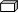 Autre modalité :					Le motif soutenant ma demande est 														selon la clause 5-15.		.De plus, pendant ce congé :je désire conserver l’ensemble de régimes d’assurances collectives que je détiens.je désire conserver le régime d’assurance maladie 1 seulement.Espérant le tout conforme.Veuillez agréer, Monsieur, l’expression de mes salutations distinguées.SignatureNom et prénom :						Matricule :		c.c. Syndicat de l’enseignement du Lac-St-Jean (CSQ)